Tittel: Hjelpemidler, tilrettelegging og tilbud for personer med både nedsatt syn og hørsel Webinar 05.01.23 kl. 09.00-14.30 via Quickchannel. Lenke mottas på mail etter påmelding. Målgruppe Eikholt nasjonalt ressurssenter for døvblinde inviterer kommunale syns- og hørselskontakter og ansatte ved Hjelpemiddelsentralene til kurs. Andre ansatte i kommunene det er relevant for kan også melde seg på.InnholdKurset vil ta for seg tilbud, hjelpemidler og tilrettelegging til døvblinde og personer med både syn og hørselsnedsettelse. Se vedlagt program for mer informasjon om hver enkelt forelesning. Det vil være mulig å delta kun på enkelte forelesninger eller hele dagen. Praktisk informasjon Har du behov for tolk, ta kontakt med kursansvarlig i god tid før kursdagen.Påmeldte får lenke til kurset på mail etter påmelding. Kurset vil foregå digitalt via Quickchannel. Du må skrive inn din epostadresse for å delta.Det vil bli tatt opptak av forelesningene og dette vil gjøres tilgjengelig i etterkant av webinaret.Ingen deltagere har lov til å gjøre opptak av kurset som holdesDitt navn vil være synlig for andre deltagere i kurset Det er mulig å stille spørsmål underveis på chat Kurset er gratis. Påmelding på hele eller deler av webinaret gjør du på Eikholts hjemmeside Eikholt - Webinar 5 januar 2023 om hjelpemidler, tilrettelegging og tilbud for personer med både nedsatt syn og hørsel | EikholtProgram for dagen **med forbehold om endringer09.00-09.15Velkommen, om dagenTeknisk kvarter Velkommen, om dagenTeknisk kvarter Thomas Øverby09.15-10.00Om Eikholt, NKDB og andre ressurserHvem har rett på NAV tilpasningskurs for døvblinde, og hva med dem som ikke har det? Case. Om Eikholt, NKDB og andre ressurserHvem har rett på NAV tilpasningskurs for døvblinde, og hva med dem som ikke har det? Case. Thomas ØverbyRagnhild Bjørgum10.00-10.10Pause10.10-11.00Informasjon om Charles Bonnet Syndrom som forebygging av psykisk uhelse blant blinde og svaksynte med nedsatt hørsel/døvhetInformasjon om Charles Bonnet Syndrom som forebygging av psykisk uhelse blant blinde og svaksynte med nedsatt hørsel/døvhetLine Hovland11.00-11.30LunchLunchLunch11.30-12.15Kommunikasjon Kommunikasjon Cathrine Timm Sundin12.15 - 12.25PausePausePause12.25 – 13.15Tilrettelegging for best mulig syn og hørsel i møtesituasjon/samtalesituasjon Tilrettelegging for best mulig syn og hørsel i møtesituasjon/samtalesituasjon Sigrid Midtbø StorkåsRolf Mjønes13.15 - 13.25Pause 13.25 - 14.15Tilpasning av hørselshjelpemidler når bruker også har nedsatt syn, og motsatt. Tips og triks med hjelpemidler.Tilpasning av hørselshjelpemidler når bruker også har nedsatt syn, og motsatt. Tips og triks med hjelpemidler.Anne-May FørlandLine Hovland 14.15-14.30Avslutning, takk for i dag.Avslutning, takk for i dag.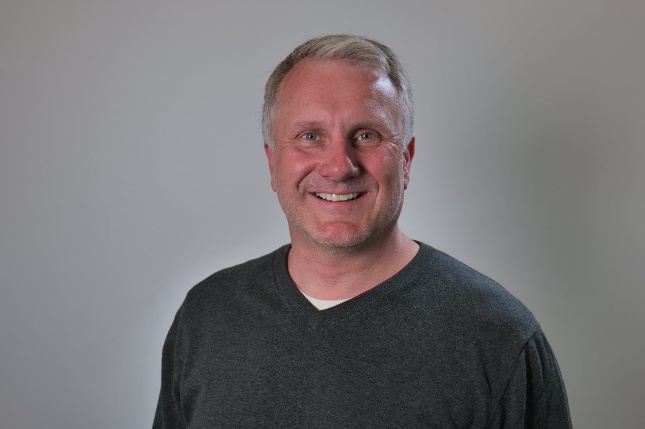 Thomas Øverby Fagsjef ved Eikholt nasjonalt ressurssenter for døvblinde. Bred erfaring fra utdannings- og barnevernsektoren i stat, kommune og det private. Har jobbet både klinisk, rådgivende og som leder på ulike nivåer i ulike virksomheter. Utdannet Cand.ed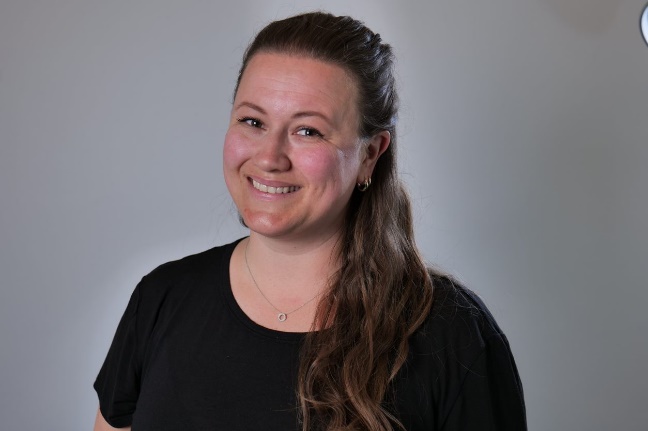 Ragnhild Bjørgum Ergoterapaut og synspedagog. Erfaring fra rehabilitering med slagrammede. Har på Eikholt ansvar for inntak og vurdering av nye brukere. Holder kurs i ADL, punktskrift og er kursansvarlig for introduksjonskurs.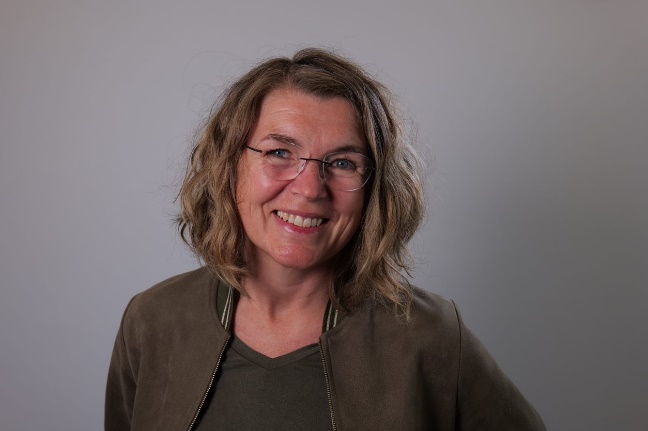 Line Hovland Mobilitet- og synspedagog. Erfaring fra hjelpemiddelsentral og som mobilitetslærer. Lang erfaring med døvblinde. Leverte i 2019 masteroppgave om Charles Bonnet Syndrom (CBS) og døvblindhet. Har i det daglige fokus på at brukeren selv gjennom innsikt i eget sansetap og dets konsekvenser utforsker muligheten for hvordan det likevel er mulig å opprettholde aktivitet og deltagelse.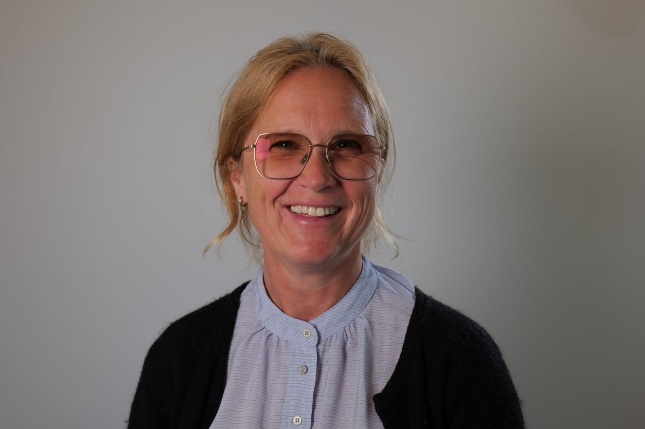 Cathrine Timm Sundin Tegnspråktolk med mastergrad i rehabilitering og habilitering. Lang erfaring som tolk /ledsager for døvblinde. Har på Eikholt ansvar for gruppekurs og individuelle kurs hvor kommunikasjon med alle sanser er en stor del av kursinnholdet. Er spesielt opptatt av betydningen av nærpersoner og deres kunnskap om det kombinerte sansetapet.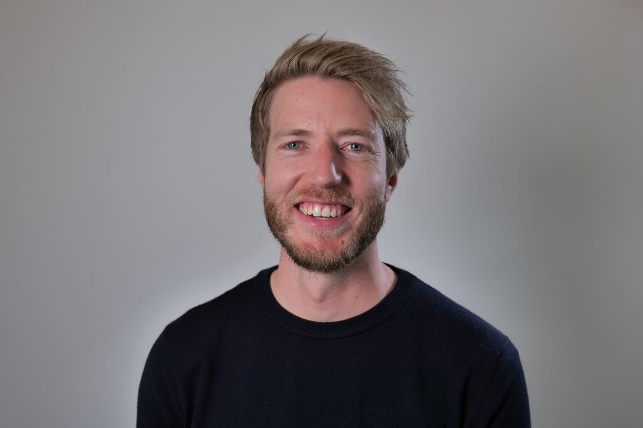 Rolf Mjønes Audiograf med tidligere erfaring fra leverandørsiden. Har jobbet med hørselsrehabilitering og en del prosjektarbeid. Utvikler Eikholt-testen (en audiovisuell test av taleforståelse).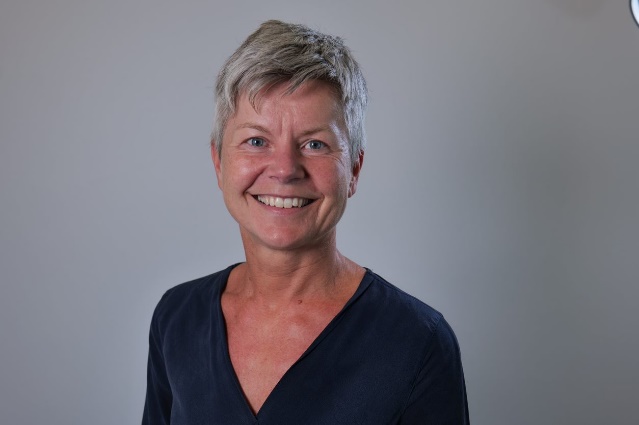 Sigrid Midtbø Storkås Optiker MSc og spesialist i allmenoptometri. Etter mange år i privat praksis og samarbeid med øyelege, kom hun til Eikholt i 2020. Har fokus på å kartlegge og optimalisere synssansen, for at bruker skal kunne nyttiggjøre deg sin synsrest i ulike aktiviteter. Er opptatt av å jobbe tverrfaglig i møte med mennesker med kombinert sansetap.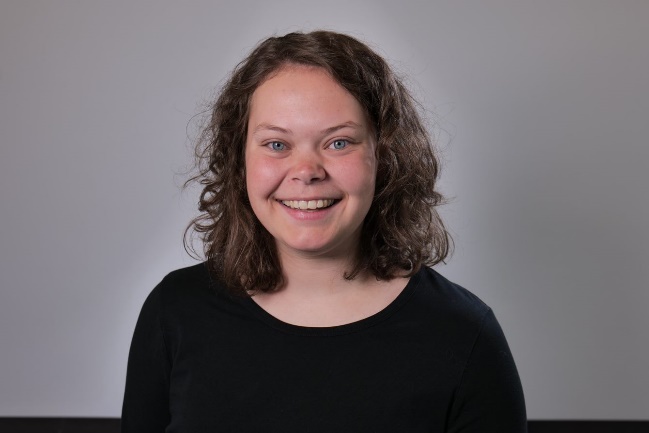 Anne-May FørlandAudiograf, holder på med en mastergrad i klinisk helsevitenskap og audiologi. Har på Eikholt ansvar for individuelle hørselskurs. Faglige interesser er høreapparater, hørselstekniske hjelpemidler, retningshørsel og genetikk. 